Приложение 1Тext.Listeners to a radio programme in Chicago were very surprised when a man phoned the programme and said that he was a bank robber. At the beginning of the programme, the presenter had asked listeners to call in and confess to any “small crimes” they had committed.The man described the crime exactly . Five months earlier, he and four other man had gone to a bank in Chicago and had stolen $ 81,000. A woman who worked in the bank had also helped in the robbery. The man was obviously very proud of himself. He didn’t give his name on the radio, but police later discovered the man’s telephone number and arrested him.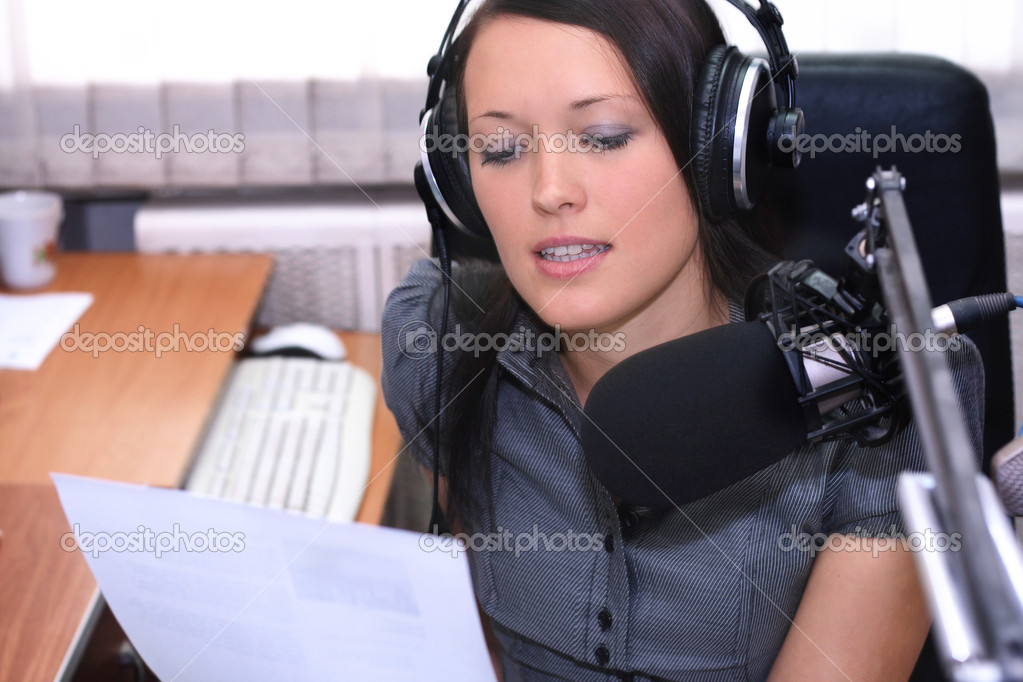 